    CENTRAL JERSEY FUTSAL – TEAM ROSTER FORM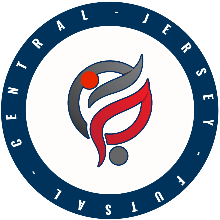 Coach's certification:All player and guardian information are accurate.All guardians have completed the online waiver form for all players and are submitted as part of their registration:https://waiver.smartwaiver.com/w/5ba3f2bbd7a26/web/Signature acknowledging that the coach understands the rules and agrees to abide by them.Coach Name _______________________________ Coach Signature _________________________________ Date _______________________Club NameTeam NameCoach NameE-mailManager NameE-mailGirls Birth YearBoys Birth YearManager Contact PhonePlayer Last, First NameUniform Number D.O.BGuardian Last, First NameContact PhoneE-mail